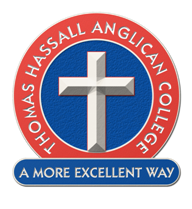      Year 11 Industrial Technology Portfolio WorkbookTime and Finance Plan        		Student Name: ___________________________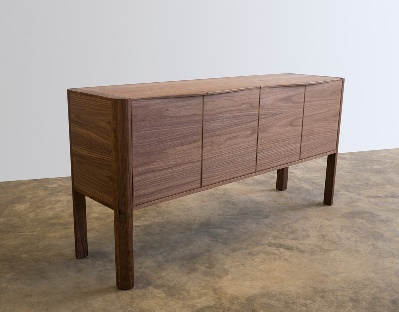 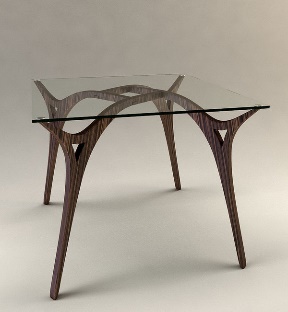 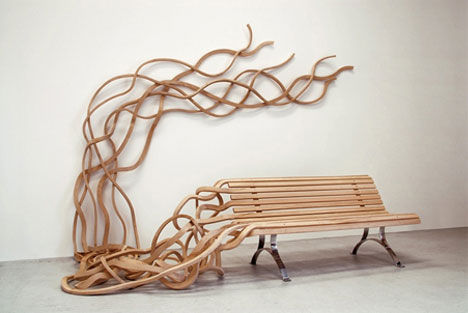 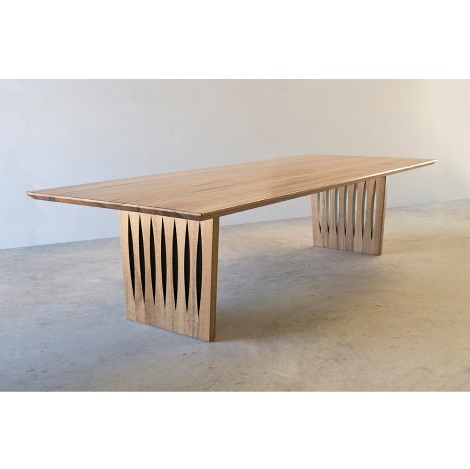 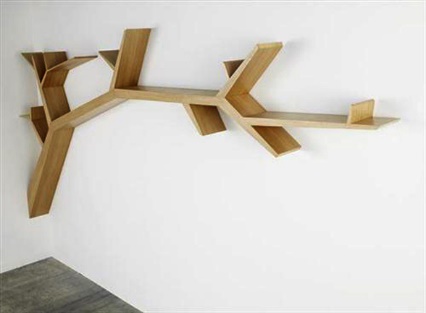 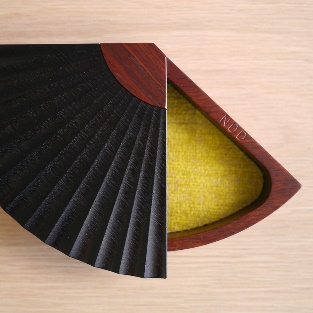 Design and ManagementTime Plan General Overview		This section is planning your project in sections…		Ongoing Evaluation – what things do you need to achieve to make these processes happen?		________________________________________________________________________________________________________________________________________________________________________________________________________________________________________________________________________________________________________________________________________________________________________________________________________________________________________________________________________________________________________________________________________________________________________________________________________________________________________________________________________________________________________________________________________________________________________________________________________________________________________________________________________________________________________________________________________________________________________________________________________________________________________________________Term Planner		This section is to plan each term in more detail so you can follow this guide throughout the year…Ongoing Evaluation – what are the things you need to do this term to complete you action plan…________________________________________________________________________________________________________________________________________________________________________________________________________________________________________________________________________________________________________________________________________________________________________________________________________________________________________________________________________________________________________________________________________________________________________________________________________________________________________________________________________________________________________________________________________________________________________________________________________________________________________________________________________________________________________________________________________________________________________________________________________________________________________________________		Ongoing Evaluation – what are the things you need to do this term to complete you action plan…____________________________________________________________________________________________________________________________________________________________________________________________________________________________________________________________________________________________________________________________________________________________________________________________________________________________________________________________________________________________________________________________		Ongoing Evaluation – what are the things you need to do this term to complete you action plan…____________________________________________________________________________________________________________________________________________________________________________________________________________________________________________________________________________________________________________________________________________________________________________________________________________________________________________________________________________________________________________________________		Ongoing Evaluation – what are the things you need to do this term to complete you action plan…____________________________________________________________________________________________________________________________________________________________________________________________________________________________________________________________________________________________________________________________________________________________________________________________________________________________________________________________________________________________________________________________Finance PlanHow to cost a projectWe always need to plan a project before just jumping in, this helps to ensure both a quality project but also that 1. We don’t run out of material and 2. It doesn’t cost more than we expected.The table below has six criteria that need to be filled out to thoroughly plan the requirements of materials for a project. This simple format can also be simply interpreted by anybody else reading your calculations.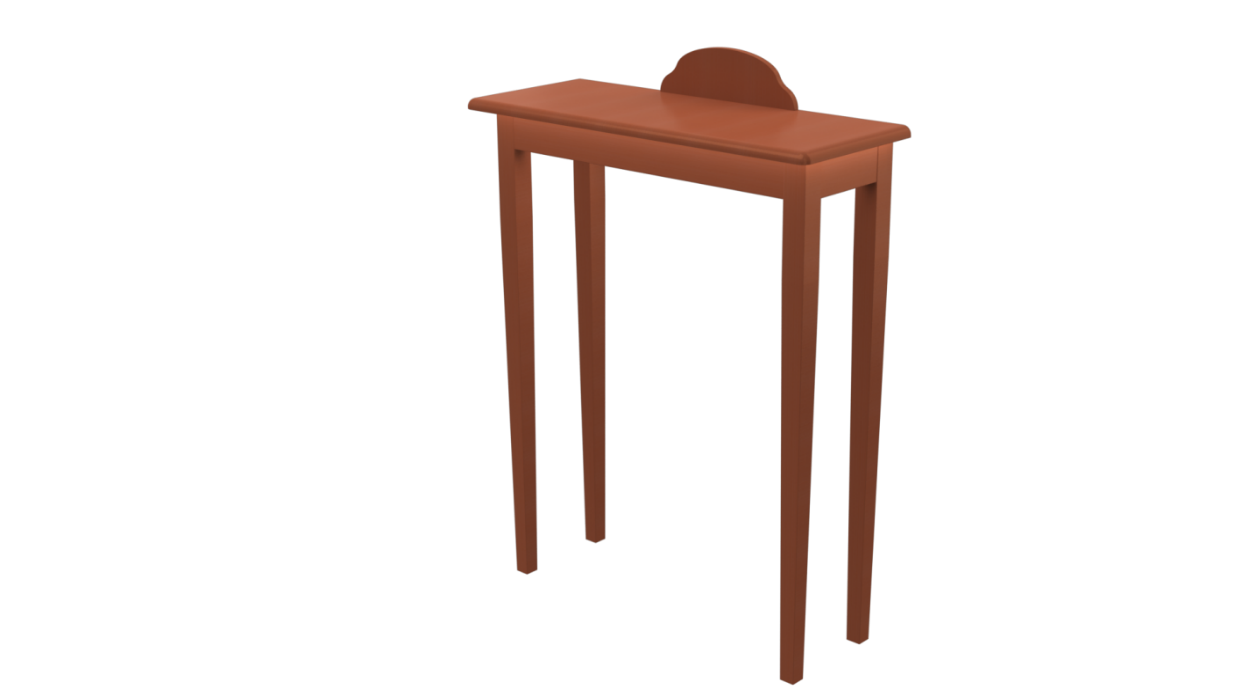 Description: This is the name of the component.Length: The length of the component, specified in mm or M.No. off: How many of the items need to be produced.Meters: This is a sum. (No. off x Length = Total Meters)Cost/Meter: The cost of the material ‘per Meter’Cost: This is a sum. (Meters x Cost/Meter = Total cost)The below example will calculate the cost of a simple Hall Table.Ongoing Evaluation – what are the things you need to do this term to complete your finance plan…____________________________________________________________________________________________________________________________________________________________________________________________________________________________________________________________________________________________________________________________________________________________________________________________________________________________________________________________________________________________________________________________Ongoing Evaluation – what are the things you need to do this term to complete your finance plan…____________________________________________________________________________________________________________________________________________________________________________________________________________________________________________________________________________________________________________________________________________________________________________________________________________________________________________________________________________________________________________________________ProcessTerm 4 - 2016Term 1 - 2017Term 2 - 2017Term 3 - 2017Process 1Process 2Process  3Process 4Process 5Process 6Process 7Process 8Term 4 - 2016Week 1Week 2Week 3Week 4Week 5Week 6Week 7Week 8Week 9Week 10Week 11Process 1Process 2Process 3Process 4Process 5Term 1 - 2017Week 1Week 2Week 3Week 4Week 5Week 6Week 7Week 8Week 9Week 10Week 11Process 1Process 2Process 3Process 4Process 5Term 2 - 2017Week 1Week 2Week 3Week 4Week 5Week 6Week 7Week 8Week 9Week 10Week 11Process 1Process 2Process 3Process 4Process 5Term 3 - 2017Week 1Week 2Week 3Week 4Week 5Week 6Week 7Week 8Week 9Week 10Week 11Process 1Process 2Process 3Process 4Process 5DescriptionDescriptionTimberTimberLengthLengthLengthQuantityQuantityMetersMetersCost/meterCost/meterCostCostTable TopTable TopPinePine600mm600mm600mm331.81.8$22.50$22.50$40.50$40.50Short railsShort railsPinePine300mm300mm300mm220.60.6$5.40$5.40$3.24$3.24Long railsLong railsPinePine500mm500mm500mm221.01.0$5.40$5.40$5.40$5.40Tapered legsTapered legsPinePine600mm600mm600mm442.42.4$7.20$7.20$17.28$17.28Feature pieceFeature piecePinePine300mm300mm300mm110.30.3$5.40$5.40$1.62$1.62Total CostTotal CostTotal CostTotal CostTotal CostTotal CostTotal CostTotal CostTotal CostTotal CostTotal CostTotal CostTotal Cost$68.04$68.04Parts ListParts ListParts ListParts ListParts ListParts ListParts ListParts ListParts ListParts ListParts ListParts ListParts ListParts ListDescriptionTimberTimberLengthLengthWidthQuantityQuantityMetersMetersCost/metreCost/metreCostCostTotal CostTotal CostTotal CostTotal CostTotal CostTotal CostTotal CostTotal CostTotal CostTotal CostTotal CostTotal CostParts ListParts ListParts ListParts ListParts ListParts ListParts ListParts ListDescriptionTimberLengthWidthQuantityMetersCost/metreCostTotal CostTotal CostTotal CostTotal CostTotal CostTotal CostTotal CostComponents ListComponents ListComponents ListComponents ListComponents ListComponents ListComponents ListComponents ListDescriptionTimberLengthWidthQuantityMetersCost/metreCostTotal CostTotal CostTotal CostTotal CostTotal CostTotal CostTotal CostFixings and FastenersFixings and FastenersFixings and FastenersFixings and FastenersFixings and FastenersFixings and FastenersFixings and FastenersFixings and FastenersDescriptionTimberLengthWidthQuantityMetersCost/metreCostTotal CostTotal CostTotal CostTotal CostTotal CostTotal CostTotal Cost